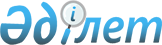 О внесении изменений и дополнений в постановление Правительства Республики Казахстан от 28 февраля 2001 года N 305
					
			Утративший силу
			
			
		
					Постановление Правительства Республики Казахстан от 19 мая 2003 года N 459. Утратило силу - постановлением Правительства РК от 29 января 2004 г. N 108 (P040108)      Правительство Республики Казахстан постановляет: 

      1. Внести в постановление Правительства Республики Казахстан от 28 февраля 2001 года N 305 "О создании Межведомственной комиссии по вопросам снижения бедности" (САПП Республики Казахстан, 2001 г., N 8, ст.94) следующие изменения и дополнения: 

      1) преамбулу изложить в следующей редакции: 

      "В целях выработки предложений по реализации Программы по снижению бедности в Республике Казахстан на 2003-2005 годы Правительство Республики Казахстан постановляет:"; 

      2) в приложении к указанному постановлению: 

      ввести в состав Межведомственной комиссии по вопросам снижения бедности: Исаева                      - вице-министра экономики и 

Батырхана Арысбековича        бюджетного планирования Республики 

                              Казахстан, заместителем председателя Амангельдиева               - директора Департамента региональной 

Ардака Амангельдиевича        политики и межбюджетных отношений 

                              Министерства экономики и бюджетного 

                              планирования Республики Казахстан, 

                              секретарем Абсатирова                  - председателя Комитета по поддержке 

Кенеса Гараповича             малого бизнеса Министерства 

                              индустрии и торговли Республики 

                              Казахстан Григорьеву                  - директора Департамента по 

Светлану Петровну             регулированию энергетического 

                              сектора Агентства Республики 

                              Казахстан по регулированию 

                              естественных монополий и защите 

                              конкуренции 

 

  Дуйсенову                   - вице-министра труда и социальной 

Тамару Босымбековну           защиты населения Республики 

                              Казахстан 

 

  Жумагулова                  - заведующего Отделом социально- 

Бакытжана Турсыновича         культурного развития Канцелярии 

                              Премьер-Министра Республики 

                              Казахстан Манабаеву                   - директора Департамента социального 

Кайни Алдабергеновну          обеспечения и финансирования 

                              бюджетных программ Министерства 

                              труда и социальной защиты населения 

                              Республики Казахстан Нугербекова                 - директора Департамента финансового 

Серика Нугербековича          регулирования Министерства 

                              транспорта и коммуникаций 

                              Республики Казахстан 

 

  Рахимбекова                 - директора Департамента 

Толеутая Сатаевича            государственного регулирования 

                              развития агропромышленного 

                              комплекса и сельских территорий 

                              Министерства сельского хозяйства 

                              Республики Казахстан;       строки: 

 

"Павлов Александр Сергеевич - Заместитель Премьер-Министра 

                              Республики Казахстан - Министр 

                              финансов, председатель 

 

  Искакова Саида Куановна     - директор Общественного Фонда НПО 

                              "Микрокредит" (по согласованию) Кынатов Марат Полатович     - директор Департамента управления и 

                              финансов Министерства природных 

                              ресурсов и охраны окружающей среды 

                              Республики Казахстан 

 

  Наубетова Рашида Ароновна   - заведующая сектором Секретариата 

                              Министра Республики Казахстан - 

                              председателя Национальной комиссии 

                              по делам семьи и женщин при 

                              Президенте Республики Казахстан"       изложить в следующей редакции: "Павлов Александр Сергеевич - Первый заместитель Премьер-Министра 

                              Республики Казахстан, председатель Искакова Саида Куановна     - заведующая Секретариатом Национальной 

                              комиссии по делам семьи и женщин при 

                              Президенте Республики Казахстан 

                              (по согласованию) Кынатов Марат Полатович     - директор Юридического департамента 

                              Министерства охраны окружающей среды 

                              Республики Казахстан    Наубетова Рашида Ароновна   - заведующая сектором Секретариата 

                              Национальной комиссии по делам семьи 

                              и женщин при Президенте Республики 

                              Казахстан (по согласованию)";       вывести из указанного состава: Есенбаева Мажита Тулеубековича, Мусенову Галину Акаевну, Сагинтаева Бахытжана Абдировича, Базарбаеву Асию Бахитовну, Тажмакина Даулета Кавазовича, Абдыкаликову Гульшару Наушаевну, Кесикбаева Султангали Кабденовича, Утеулину Хафизу Мухтаровну, Мусина Ерика Мазановича, Кузембаева Рашида Талаповича, Мешимбаеву Анар Ертулевну; 

      3) в Положении о Межведомственной комиссии по вопросам снижения бедности, утвержденном указанным постановлением: 

      предложение первое абзаца первого раздела 1. "Общие положения" изложить в следующей редакции: 

      "Межведомственная комиссия по вопросам снижения бедности (далее - Комиссия) образована в целях выработки предложений по реализации Программы по снижению бедности в Республике Казахстан на 2003-2005 годы."; 

      раздел 2. изложить в следующей редакции: 

      "2. Задачи и функции Комиссии 

      Основными задачами и функциями Комиссии являются выработка предложений по: 

      1) реализации Программы по снижению бедности в Республике Казахстан на 2003-2005 годы; 

      2) изучению специфических аспектов бедности в стране (проблемы малых городов вокруг градообразующих предприятий, бедность в сельской местности и так далее); 

      3) проблемам в области занятости и снижению уровня безработицы с учетом структуры спроса и предложения на рынке труда; 

      4) эффективному использованию международной помощи в контексте решения проблем бедности; 

      5) эффективности существующих программ по поддержке малообеспеченных граждан; 

      6) внедрению на региональном уровне механизмов планирования, учитывающих задачи по снижению бедности и включающие рекомендации по составлению местного бюджета с учетом интересов бедных слоев населения, по совершенствованию управленческой деятельности местных исполнительных органов, связанной с решениями проблемы бедности, организации работ по внедрению механизма мониторинга бедности, совершенствованию критериев оценки управленческой деятельности местных исполнительных органов, связанной с решениями проблемы бедности, содействию информационному обмену опытом"; 

      в абзаце третьем раздела 4. "Организация деятельности Комиссии" слово "торговли" заменить словами "бюджетного планирования". 

      2. Настоящее постановление вступает в силу со дня подписания.       Премьер-Министр 

      Республики Казахстан 
					© 2012. РГП на ПХВ «Институт законодательства и правовой информации Республики Казахстан» Министерства юстиции Республики Казахстан
				